FORMULÁRIO ADMISSIONAL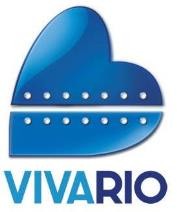 1FORMULÁRIO ADMISSIONAL CHECK LISTDECLARAÇÕESDECLARAÇÃO DE SALÁRIO FAMÍLIADEPENDENTES PARA SALÁRIO FAMÍLIA (Filhos com menos de 14 anos de idade)Pelo presente TERMO DE RESPONSABILIDADE declaro estar ciente de que deverei comunicar de imediato a ocorrência dos seguintes fatos ou ocorrências que determinem a perda do direito ao salário-família.Óbito de filho / Cessação da invalidez de filho inválido / Cessação da invalidez de filho inválido / Sentença judicial que determine o pagamento a outrem / Casos de desquite ou separação, abandono de filho ou perda do pátrio poder).Estou ciente, ainda, de que a falta de cumprimento do compromisso ora assumido, além de obrigar à devolução das importâncias indevidas, sujeitar-me-á às penalidades previstas no art. 171 do Código Penal e à rescisão do contrato de trabalho, por justa causa, nos termos do art. 482 da Consolidação das Leis do Trabalho.Rio de Janeiro,       _/_        _    / 	Assinatura:_	_ 	DECLARAÇÃO DE DEPENDENTES PARA FINS DE IMPOSTO DE RENDA RETIDO NA FONTEDECLARAÇÃO DE OUTRO VINCULO EMPREGATÍCIODeclaro estar ciente que em caso de possuir mais de um vínculo empregatício, deve ser preenchido até dia 10 de todo mês, o formulário através do link a seguir juntamente com o comprovante de recolhimento do INSS do outro vínculo empregatício. https://docs.google.com/forms/d/1BX4cqDXNr5AELPAhlhzC0C2mKUXqsE330ed4680rL10/closedform Responsabilizo-me pela veracidade das informações prestadas acima e autorizo a verificação dos dados, por intermédio da empresa.Empresa: CNPJ: _ 	Data de admissão:	/	/ 	Carga horária:	_Rio de Janeiro,	/	/ 	Assinatura: 	Tem o Cartão Rio Card? ( ) Sim ( ) Não Possui Bilhete Único? ( ) Sim ( ) NãoN° Cartão RioCard:  	(caso haja CPF vinculado na Fetranspor será solicitado segunda via no valor de R$ 30,10)( ) OPTO PELO VALE TRANSPORTE	( ) NÃO OPTO PELO VALE TRANSPORTEDECLARAÇÃO DE BENEFICIÁRIO DO VALE ALIMENTAÇÃO OU REFEIÇÃORio de Janeiro,	/	/_ 	Assinatura: _	_FORMULÁRIO ADMISSIONAL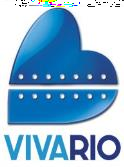 TERMO DE RESPONSABILIDADE POR INFORMAÇÕES BANCÁRIASEu,		, RG nº:	,CPF nº:	,Funcionário da Instituição Viva Rio, na Unidade  	 informo os dados bancários abaixo para recebimento de proventos a serem realizados pela OS Viva Rio, tais como salários, reembolsos e demais créditos provenientes das minhas atividades laborais:Banco:  	Agência:  	Conta Bancária:  	Será rejeitado o crédito do pagamento em contas inativas, bloqueadas e/ou sem movimentação. Da mesma forma, a ausência das informações bancárias ou a apresentação de informações inválidas (conta salário da outra empresa, conta conjunta ou conta poupança), implicarão na rejeição dos valores pelo Banco e impossibilidade de quitação pela OS Viva Rio.Declaro, ainda, que são de minha inteira responsabilidade as informações bancárias acima apresentadas, sendo uma conta corrente individual de minha titularidade apta para recebimentos de créditos bancários. 	,	de	de	.ASSINATURAFICHA CADASTRAL NO CNES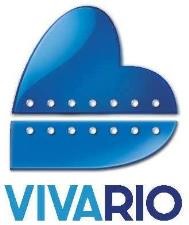 ESTRANGEIRODADOS DE ADMISSÃO/LOTAÇÃODADOS DE TRANSFERÊNCIA/LOTAÇÃO*As datas devem estar de acordo com o memorando da OS**Para preenchimento do gerente*PARA PREENCHIMENTO DA CAPOBS. Dados válidos após conferência da CAPDADOS PESSOAISNOME:DADOS PESSOAISUNIDADE:MATRICULA:DADOS PESSOAISCARGO:DATA DE ADMISSÃO:DATA DE ADMISSÃO:DADOS PESSOAISDATA DE NASCIMENTO:NATURALIDADE:DADOS PESSOAISNACIONALIDADE:SEXO:COR/RAÇA:DADOS PESSOAISPAI:DADOS PESSOAISMÃE:DADOS PESSOAISENDEREÇO:DADOS PESSOAISBAIRRO:CIDADE / UF:DADOS PESSOAISESCOLARIDADE:PORTADOR DE DEFICIÊNCIA:QUAL?DADOS PESSOAISE-MAIL:DADOS PESSOAISTELEFONE RESIDENCIAL:TELEFONE CELULAR:DOCUMENTOSRG:ORGÃO EMISSOR / UF:EXPEDIÇÃO:DOCUMENTOSCPF:PIS:DOCUMENTOSCTPS/SÉRIE/UF:DATA DE EMISSÃO:DOCUMENTOSTITULO DE ELEITOR:ZONA/SEÇÃO:DOCUMENTOSCARTEIRA DE RESERVISTA:DATA DE EMISSÃO:DOCUMENTOSCONSELHO PROFISSIONAL:DATA DE EMISSÃO:RELAÇÃO DE DOCUMENTOS PARA ADMISSÃORELAÇÃO DE DOCUMENTOS PARA ADMISSÃORELAÇÃO DE DOCUMENTOS PARA ADMISSÃORELAÇÃO DE DOCUMENTOS PARA ADMISSÃODOCUMENTOS DO CANDIDATOSTATUSRESPONSÁVELDOCUMENTOS EXIGIDOS1 - Exame Médico AdmissionalDOCUMENTOS EXIGIDOS2 - Certidão de regularidade no e-social: http://consultacadastral.inss.gov.br/Esocial/pages/index.xhtml; Salvo casos de primeiro emprego, pois para estes a OS Viva Rio fará o cadastramento do PIS e emitirá a certidão de regularidade do ESocial.DOCUMENTOS EXIGIDOS3 - Cópia Certidão de Nascimento ou Cópia Certidão CasamentoDOCUMENTOS EXIGIDOS4 - Cópia de diploma/histórico ou declaração de conclusão de cursoDOCUMENTOS EXIGIDOS5 - Cópia do RG (obrigatório)DOCUMENTOS EXIGIDOS6 - Cópia do cartão CPF (obrigatório)DOCUMENTOS EXIGIDOS7 - Cópia Título de eleitor (obrigatório)DOCUMENTOS EXIGIDOS8 - Carteira de Trabalho e Prev. Social (Original) e Cópia (frente e qualificação civil) ou print da Carteira de trabalho digital (obrigatório)DOCUMENTOS EXIGIDOS9 - Cópia Certificado de Reservista (obrigatório para sexo masculino até 45 anos)DOCUMENTOS EXIGIDOS10 - PIS – Apresentação da Inscrição ou Esocial – (obrigatório – exceto para primeiro emprego)DOCUMENTOS EXIGIDOS11 - Cópia Comprovante de Residência de água, luz, gás ou telefone movel, declaração de associação de moradores (Emissão inferior a 90 dias - obrigatório);DOCUMENTOS EXIGIDOS12 - Cópia Cartão ou Print do APP, onde consta número da agencia e conta do Banco Itaú para depósito de salário (caso não tenha conta, daremos o encaminhamento).DOCUMENTOS EXIGIDOS13 - Cópia do Conselho Profissional (para área técnica, exceto auxiliar/técnico de farmácia)DOCUMENTOS EXIGIDOS14 – Declaração do conselho profissional informando regularidade profissional com quitação de pagamento de anuidade (FARMACEUTICO, EDUCADOR FISICO, TERAPEUTA OCUPACIONAL)DOCUMENTOS EXIGIDOS15 - Certidão Negativa emitida pelo conselho profissional (MÉDICO, ENFERMEIRO, TÉCNICO DE ENFERMAGEM, DENTISTA, AUX. DE SAÚDE BUCAL, PSICÓLOGO, ASSISTENTE SOCIAL, NUTRICIONISTA)DOCUMENTOS EXIGIDOS16 - 1 foto 3x4 – (a foto poderá ser tirada direto do celular, com o fundo claro). DOCUMENTOS EXIGIDOS17 - CNIS (Exigido somente para Agentes Comunitário de saúde).DOCUMENTOS EXIGIDOS18 - Cópia Caderneta ou atestado de vacinação do profissional, principalmente Vacina Dupla – Tétano e Difteria e (obrigatório), Vacina para Hepatite B (obrigaório) e Covid-19 (não obrigatório)DOCUMENTOS EXIGIDOSDEPENDENTESDOCUMENTOS EXIGIDOSCópia Certidão de Nascimento (filhos até 21 anos).DOCUMENTOS EXIGIDOSCópia Caderneta de Vacinação (filhos até 6 anos).DOCUMENTOS EXIGIDOSComprovante de escolaridade dos filhos até 14 anos.DOCUMENTOS EXIGIDOSCópia do CPF dos todos os dependentes. Obrigatório.DOCUMENTOS EXIGIDOSObs: somente serão recebidos mediante a apresentação de todos os documentos do dependenteNOME:CPF:DATA DE NASCIMENTO:Nome Completo dos DependentesData nascimentoNOME:CPF:DATA DE NASCIMENTO:DEPENDENTE PARA FINS DE DEDUÇÃODEPENDENTE PARA FINS DE DEDUÇÃODEPENDENTE PARA FINS DE DEDUÇÃODEPENDENTE PARA FINS DE DEDUÇÃONOMEPARENTESCODATA DE NASCIMENTOCPFPodem ser dependentes, para efeito do imposto sobre a renda: 1 - companheiro(a) com quem o contribuinte tenha filho ou viva há mais de 5 anos, ou cônjuge; 2 - filho(a) ou enteado(a), até 21 anos de idade, ou, em qualquer idade, quando incapacitado física ou mentalmente para o trabalho; 3 - filho(a) ou enteado(a), se ainda estiverem cursando estabelecimento de ensino superior ou escola técnica de segundo grau, até 24 anos de idade; 4 - irmão(ã), neto(a) ou bisneto(a), sem arrimo dos pais, de quem o contribuinte detenha a guarda judicial, até 21 anos, ou em qualquer idade, quando incapacitado física ou mentalmente para o trabalho; 5 - irmão(ã), neto(a) ou bisneto(a), sem arrimo dos pais, com idade de 21 anos até 24 anos, se ainda estiver cursando estabelecimento de ensino superior ou escola técnica de segundo grau, desde que o contribuinte tenha detido sua guarda judicial até os 21 anos; 6 - pais, avós e bisavós que, em 2017, tenham recebido rendimentos, tributáveis ou não, até R$ 22.847,76; 7 - menor pobre até 21 anos que o contribuinte crie e eduque e de quem detenha a guarda judicial; 8- pessoa absolutamente incapaz, da qual o contribuinte seja tutor ou curador. (Fonte: Receita Federal em 11/09/2018)Podem ser dependentes, para efeito do imposto sobre a renda: 1 - companheiro(a) com quem o contribuinte tenha filho ou viva há mais de 5 anos, ou cônjuge; 2 - filho(a) ou enteado(a), até 21 anos de idade, ou, em qualquer idade, quando incapacitado física ou mentalmente para o trabalho; 3 - filho(a) ou enteado(a), se ainda estiverem cursando estabelecimento de ensino superior ou escola técnica de segundo grau, até 24 anos de idade; 4 - irmão(ã), neto(a) ou bisneto(a), sem arrimo dos pais, de quem o contribuinte detenha a guarda judicial, até 21 anos, ou em qualquer idade, quando incapacitado física ou mentalmente para o trabalho; 5 - irmão(ã), neto(a) ou bisneto(a), sem arrimo dos pais, com idade de 21 anos até 24 anos, se ainda estiver cursando estabelecimento de ensino superior ou escola técnica de segundo grau, desde que o contribuinte tenha detido sua guarda judicial até os 21 anos; 6 - pais, avós e bisavós que, em 2017, tenham recebido rendimentos, tributáveis ou não, até R$ 22.847,76; 7 - menor pobre até 21 anos que o contribuinte crie e eduque e de quem detenha a guarda judicial; 8- pessoa absolutamente incapaz, da qual o contribuinte seja tutor ou curador. (Fonte: Receita Federal em 11/09/2018)Podem ser dependentes, para efeito do imposto sobre a renda: 1 - companheiro(a) com quem o contribuinte tenha filho ou viva há mais de 5 anos, ou cônjuge; 2 - filho(a) ou enteado(a), até 21 anos de idade, ou, em qualquer idade, quando incapacitado física ou mentalmente para o trabalho; 3 - filho(a) ou enteado(a), se ainda estiverem cursando estabelecimento de ensino superior ou escola técnica de segundo grau, até 24 anos de idade; 4 - irmão(ã), neto(a) ou bisneto(a), sem arrimo dos pais, de quem o contribuinte detenha a guarda judicial, até 21 anos, ou em qualquer idade, quando incapacitado física ou mentalmente para o trabalho; 5 - irmão(ã), neto(a) ou bisneto(a), sem arrimo dos pais, com idade de 21 anos até 24 anos, se ainda estiver cursando estabelecimento de ensino superior ou escola técnica de segundo grau, desde que o contribuinte tenha detido sua guarda judicial até os 21 anos; 6 - pais, avós e bisavós que, em 2017, tenham recebido rendimentos, tributáveis ou não, até R$ 22.847,76; 7 - menor pobre até 21 anos que o contribuinte crie e eduque e de quem detenha a guarda judicial; 8- pessoa absolutamente incapaz, da qual o contribuinte seja tutor ou curador. (Fonte: Receita Federal em 11/09/2018)Podem ser dependentes, para efeito do imposto sobre a renda: 1 - companheiro(a) com quem o contribuinte tenha filho ou viva há mais de 5 anos, ou cônjuge; 2 - filho(a) ou enteado(a), até 21 anos de idade, ou, em qualquer idade, quando incapacitado física ou mentalmente para o trabalho; 3 - filho(a) ou enteado(a), se ainda estiverem cursando estabelecimento de ensino superior ou escola técnica de segundo grau, até 24 anos de idade; 4 - irmão(ã), neto(a) ou bisneto(a), sem arrimo dos pais, de quem o contribuinte detenha a guarda judicial, até 21 anos, ou em qualquer idade, quando incapacitado física ou mentalmente para o trabalho; 5 - irmão(ã), neto(a) ou bisneto(a), sem arrimo dos pais, com idade de 21 anos até 24 anos, se ainda estiver cursando estabelecimento de ensino superior ou escola técnica de segundo grau, desde que o contribuinte tenha detido sua guarda judicial até os 21 anos; 6 - pais, avós e bisavós que, em 2017, tenham recebido rendimentos, tributáveis ou não, até R$ 22.847,76; 7 - menor pobre até 21 anos que o contribuinte crie e eduque e de quem detenha a guarda judicial; 8- pessoa absolutamente incapaz, da qual o contribuinte seja tutor ou curador. (Fonte: Receita Federal em 11/09/2018)DATA _    _/	/	_	ASSINATURA:	_DATA _    _/	/	_	ASSINATURA:	_DATA _    _/	/	_	ASSINATURA:	_DATA _    _/	/	_	ASSINATURA:	_NOME:CPF:DATA DE NASCIMENTO:NOME:CPF:DATA DE NASCIMENTO:TRANSPORTES UTILIZADOS POR DIATRANSPORTES UTILIZADOS POR DIATRANSPORTES UTILIZADOS POR DIATRANSPORTES UTILIZADOS POR DIADa residência para o TrabalhoDa residência para o TrabalhoDo trabalho para casaDo trabalho para casaTransporteValor da passagemTransporteValor passagemTransportes: 1.Barcas /2.Metrô /3.Ônibus Municipal / 4.Ônibus intermunicipal /5.Trem / 6.IntegraçãoTransportes: 1.Barcas /2.Metrô /3.Ônibus Municipal / 4.Ônibus intermunicipal /5.Trem / 6.IntegraçãoTransportes: 1.Barcas /2.Metrô /3.Ônibus Municipal / 4.Ônibus intermunicipal /5.Trem / 6.IntegraçãoTransportes: 1.Barcas /2.Metrô /3.Ônibus Municipal / 4.Ônibus intermunicipal /5.Trem / 6.IntegraçãoCiente da minha participação referente ao desconto e percentual que me cabe em meu contracheque, nos termos da Lei nº 7.418, de 16 de dezembro de 1985, forneço acima as informações necessárias para o recebimento do VALE-TRANSPORTE.Comprometo-me a utilizar o VALE-TRANSPORTE exclusivamente para os deslocamentos residência-trabalho-residência, bem como a manter atualizadas as informações acima prestadas. Declaro, ainda, que as informações supracitadas são a expressão da verdade, ciente de que o erro nas mesmas, ou o uso indevido do vale, constituirá falta grave, ensejando punição, nos termos da legislação específica.Ciente da minha participação referente ao desconto e percentual que me cabe em meu contracheque, nos termos da Lei nº 7.418, de 16 de dezembro de 1985, forneço acima as informações necessárias para o recebimento do VALE-TRANSPORTE.Comprometo-me a utilizar o VALE-TRANSPORTE exclusivamente para os deslocamentos residência-trabalho-residência, bem como a manter atualizadas as informações acima prestadas. Declaro, ainda, que as informações supracitadas são a expressão da verdade, ciente de que o erro nas mesmas, ou o uso indevido do vale, constituirá falta grave, ensejando punição, nos termos da legislação específica.Ciente da minha participação referente ao desconto e percentual que me cabe em meu contracheque, nos termos da Lei nº 7.418, de 16 de dezembro de 1985, forneço acima as informações necessárias para o recebimento do VALE-TRANSPORTE.Comprometo-me a utilizar o VALE-TRANSPORTE exclusivamente para os deslocamentos residência-trabalho-residência, bem como a manter atualizadas as informações acima prestadas. Declaro, ainda, que as informações supracitadas são a expressão da verdade, ciente de que o erro nas mesmas, ou o uso indevido do vale, constituirá falta grave, ensejando punição, nos termos da legislação específica.Ciente da minha participação referente ao desconto e percentual que me cabe em meu contracheque, nos termos da Lei nº 7.418, de 16 de dezembro de 1985, forneço acima as informações necessárias para o recebimento do VALE-TRANSPORTE.Comprometo-me a utilizar o VALE-TRANSPORTE exclusivamente para os deslocamentos residência-trabalho-residência, bem como a manter atualizadas as informações acima prestadas. Declaro, ainda, que as informações supracitadas são a expressão da verdade, ciente de que o erro nas mesmas, ou o uso indevido do vale, constituirá falta grave, ensejando punição, nos termos da legislação específica.DATA _    _/	/	_	ASSINATURA:	_DATA _    _/	/	_	ASSINATURA:	_DATA _    _/	/	_	ASSINATURA:	_DATA _    _/	/	_	ASSINATURA:	_Nome:	_ Matrícula:  	CPF:		RG:		Data    Nasc.:	/ _/ 	Endereço			Nº	 Bairro:		Cidade/UF		 Cep:	Telefone:  		 Unidade: _	_	E-mail:	_Declaro que opto por:(	) Vale Refeição	(	) Vale AlimentaçãoNome CompletoNome CompletoNome CompletoNome CompletoNome CompletoNome CompletoSexo M  FEndereçoEndereçoEndereçoEndereçoEndereçoEndereçoCEPBairroBairroMunicípioMunicípioMunicípioMunicípioUFEmailEmailCelularCelularTelefone FixoTelefone FixoTelefone FixoNome da MãeNome da MãeNome da MãeNome da MãeNome da MãeNome da MãeNome da MãeNome do paiNome do paiNome do paiNome do paiNome do paiNome do paiNome do paiIdentidadeÓrgão ExpedidorÓrgão ExpedidorUFUFData da ExpediçãoData da ExpediçãoRegistro do ConselhoÓrgão ExpedidorÓrgão ExpedidorUFUFData da ExpediçãoData da ExpediçãoCPFPIS/PASEPPIS/PASEPPIS/PASEPPIS/PASEPData de NascimentoData de NascimentoNacionalidadeMunicípio de nascimentoMunicípio de nascimentoMunicípio de nascimentoMunicípio de nascimentoUFUFEscolaridade	1-FUNDAMENTAL INCOMPLETO 2-FUNDAMENTAL COMPLETO 3-MÉDIO INCOMPLETO 4-MÉDIO COMPLETO5-SUPERIOR INCOMPLETO 6-SUPERIOR COMPLETOEscolaridade	1-FUNDAMENTAL INCOMPLETO 2-FUNDAMENTAL COMPLETO 3-MÉDIO INCOMPLETO 4-MÉDIO COMPLETO5-SUPERIOR INCOMPLETO 6-SUPERIOR COMPLETOEscolaridade	1-FUNDAMENTAL INCOMPLETO 2-FUNDAMENTAL COMPLETO 3-MÉDIO INCOMPLETO 4-MÉDIO COMPLETO5-SUPERIOR INCOMPLETO 6-SUPERIOR COMPLETOEscolaridade	1-FUNDAMENTAL INCOMPLETO 2-FUNDAMENTAL COMPLETO 3-MÉDIO INCOMPLETO 4-MÉDIO COMPLETO5-SUPERIOR INCOMPLETO 6-SUPERIOR COMPLETOEscolaridade	1-FUNDAMENTAL INCOMPLETO 2-FUNDAMENTAL COMPLETO 3-MÉDIO INCOMPLETO 4-MÉDIO COMPLETO5-SUPERIOR INCOMPLETO 6-SUPERIOR COMPLETOEscolaridade	1-FUNDAMENTAL INCOMPLETO 2-FUNDAMENTAL COMPLETO 3-MÉDIO INCOMPLETO 4-MÉDIO COMPLETO5-SUPERIOR INCOMPLETO 6-SUPERIOR COMPLETOEscolaridade	1-FUNDAMENTAL INCOMPLETO 2-FUNDAMENTAL COMPLETO 3-MÉDIO INCOMPLETO 4-MÉDIO COMPLETO5-SUPERIOR INCOMPLETO 6-SUPERIOR COMPLETOPaís de OrigemData da Entrada no PaísData da NaturalizaçãoPortaria NºCargo/EspecialidadeCarga Horária		 Mudança Data da Mudança:/	/Carga Horária		 Mudança Data da Mudança:/	/Regime Jurídico Estatutário  CLT Residência  BolsistaMatrículaInstituição/ÓrgãoComlurb SMS FNSMS SES OS  	Instituição/ÓrgãoComlurb SMS FNSMS SES OS  	Nome da Unidade de LotaçãoNome da Unidade de LotaçãoNome da Unidade de LotaçãoNome da Equipe de LotaçãoNome da Equipe de LotaçãoAdmissão*Lotação na Unidade*Entrada em Exercício**Nome da Unidade da Atual:Data transferência*Nome da equipe*Entrada em Exercício**Nome da Unidade da destino:Data transferência*Nome da equipe*Entrada em Exercício**Forma de envio: E-mail  ProtocoloData da apresentação na CAPData da entrada na DICAData do lançamento no SCNES